Dragonfly ClassCharacters in Paverpol - Diana Hume This is a short class that takes around 3 hours. Short classes can be scheduled for an evening or an afternoon. No experience needed.Short classes are generally novelty pieces completed in one evening. I provide all the supplies. Cost - Tax Included: $55Click on the link to see a photo album of my friends in Eastend making dragonflies.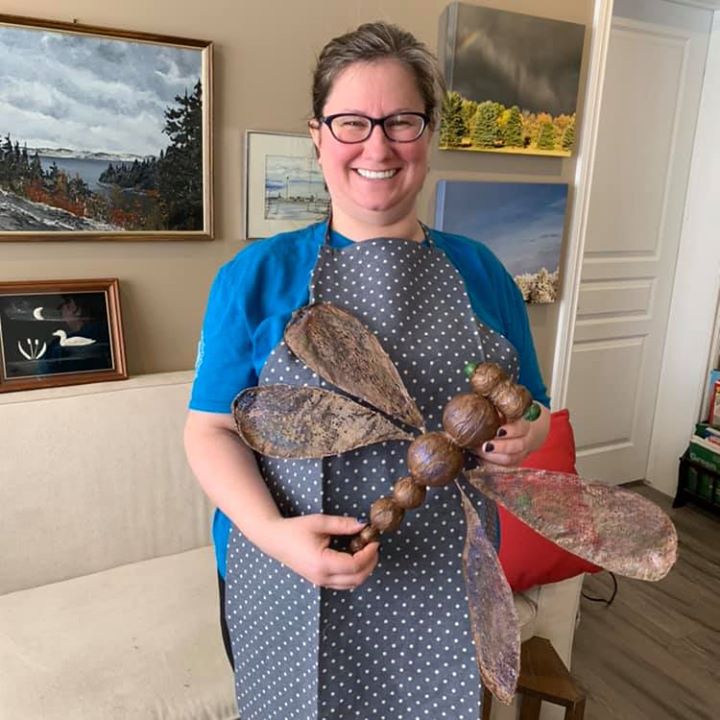 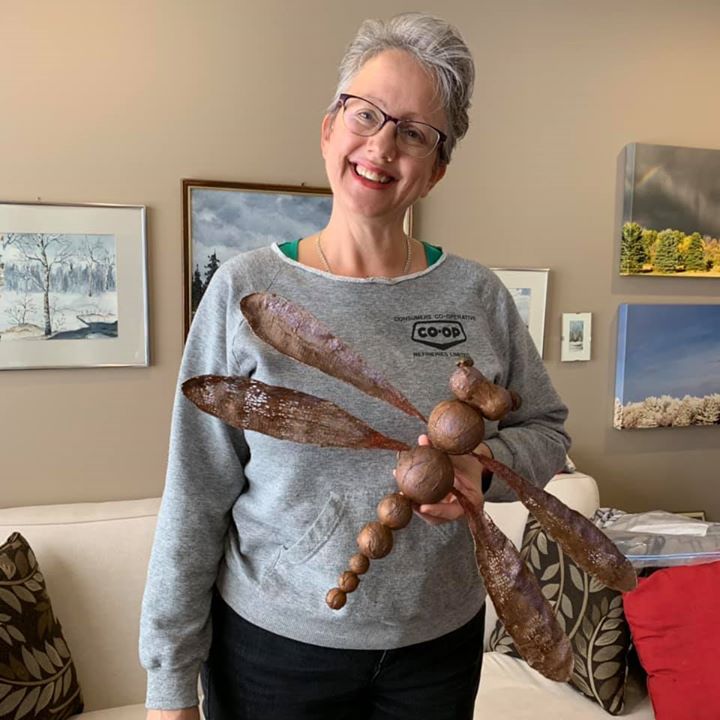 Dragonfly Class Gallery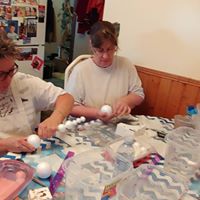 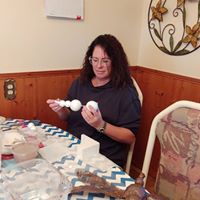 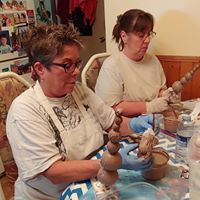 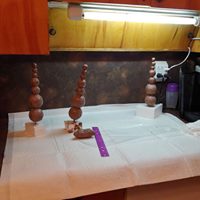 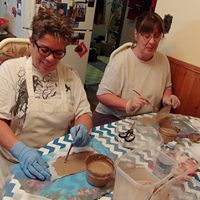 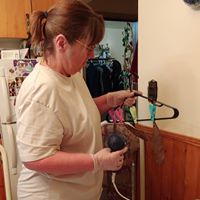 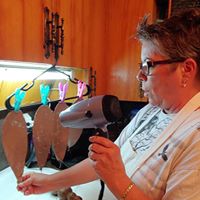 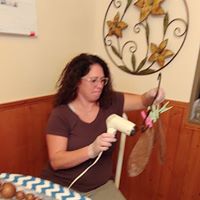 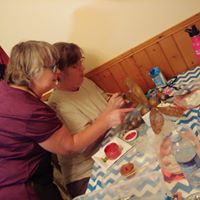 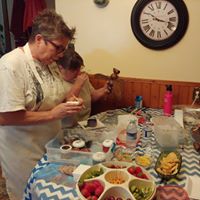 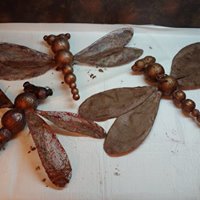 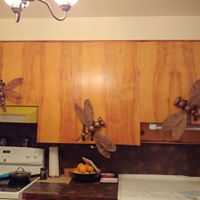 